Supply List for Fifth Grade 2024-2025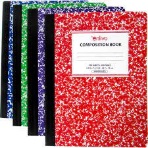 5 different colored composition notebooks (not spiral)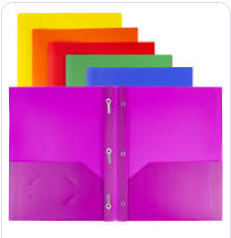 5 – 10 different colored pocket folders(WITH prongs) 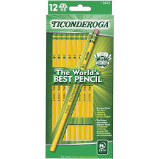 2 dozen Pencils (Ticonderoga – they last the longest ) 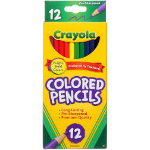 Colored pencils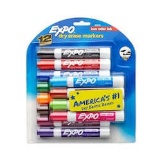 2 packs of Expo markers2 packs of wide-ruled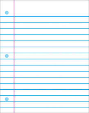 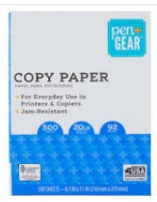               and 2 reams of copy paper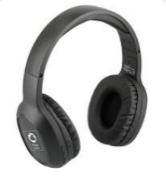 Earbuds or 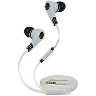 headphones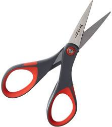 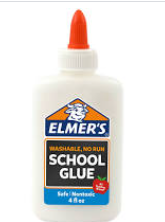 Scissors and Glue Pencil box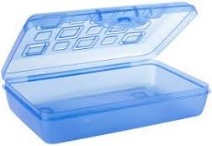 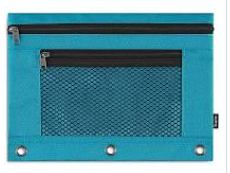 or pouch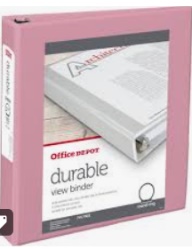 1 – 1 ½ inch three-ring binder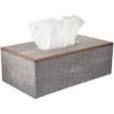 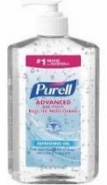 2 boxes of Tissues             and Hand SanitizerOPTIONAL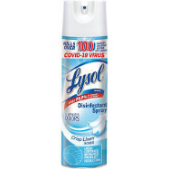 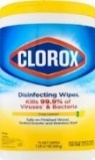 2 Clorox wipes         and2 cans of Lysol